LAMAR FFA BEEKEEPING PROGRAM GUIDE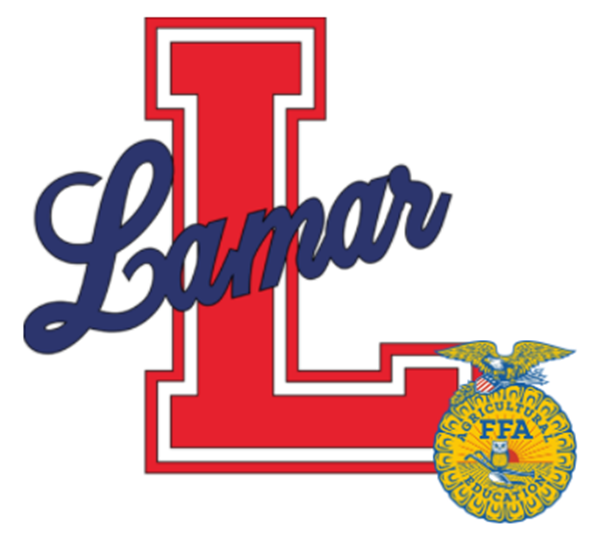 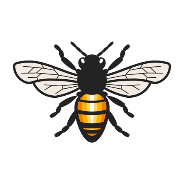 LAMAR HIGH SCHOOLIMPORTANT CONTACT INFORMATIONLamar FFA Agriculture Complex Address:11611 Riceville School Road, Houston, TX 77071 Lead BeekeeperShelley Riceshelleydrice@gmail.com832-545-7178Lamar FFA Agriculture Science Teachers:Elisa Infanteeinfante@houstonisd.org713-522-5960 ext. 008267Emily Hernandezemily.hernandez@houstonisd.org 713-522-5960 ext. 008201Wendy Skrobarczyk wendy.skrobarczyk@houstonisd.org 713-522-5960 ext. 008249Lamar HS Supervising Administration: Rita Graves- Principal rgraves1@houstonisd.org Dennis Gillespie- Agriculture Science Director dgilles1@houstonisd.org Emergency Numbers: Houston ISD Police 24-Hour Telephone 713-892-7777LAMAR AGRICULTURAL SCIENCE FACILITIESREGULATIONS The purpose of the Lamar Agriculture Complex located at 11611 Riceville School Road is to provide an extension of the classroom and to allow FFA members to utilize the complex for their Agricultural Experience Programs (SAEP).  Houston ISD Student Code of Conduct applies to this facility. To ensure compliance, Lamar High School and Houston ISD employees including agriculture science teachers, facility managers, and administrators will monitor and manage the complex both physically and via security cameras. It is our goal as a district to establish, monitor, and continuously improve a strict set of rules and guidelines to be followed. This, in turn, should provide a safe, educational, and rewarding atmosphere that is conducive to learning.The individual Agricultural Science Teachers (AST) may make decisions based on the best interest of the district, the school, the student, and the animal(s).COMPLEX RULESAll participants will comply with the following regulations and criteria.As a Houston ISD facility supporting school-related activities, the most recent Lamar HS Student Handbook and the Houston ISD Discipline Management Plan and Student Code of Conduct will apply.Students are expected to always act in a responsible manner at the Lamar Ag Complex. Any activities that endanger the health or physical well-being of students, parents, faculty, staff, visitors, facilities, or animals will not be permitted.Loitering, or other activities not directly related to the furtherance of the students’ SAEP, will not be tolerated.The student must be a paid Lamar FFA member in good standing to utilize the Lamar Ag Complex. Guests of the student must have prior permission to enter the complex. The student is responsible for his/her family and guests at all times on the complex. If the family or guests violate the rules of the Lamar Ag Complex, it will be treated as an offense by the student. Please refer to page 3 –Visitor / Guest Policy Statement. The student and their guests are to respect the value of the Lamar Ag Complex. Any malicious or negligent behavior will result in the immediate dismissal from the complex.For security purposes, the facility will be open between 5:00 a.m. and 10:00 p.m. daily.Driving and parking are permitted in designated areas. Students and/or parents reported and found to be driving in an unsafe manner can lose the privilege to keep a project at the Lamar Agriculture Complex. Students will be issued a Barn Violation Form.  Parents will face consequences with HISD Police. The Agricultural Science Teachers will monitor all guidelines and criteria closely. Ethical and humane treatment of animals and any violation of regulations will not be permitted, and the offense period outlined below will apply.The Houston ISD, Lamar High School FFA, Lamar Athletic Booster Club, district employees, or volunteers will assume NO responsibility for accidents or injuries to students, parents, visitors, or livestock resulting from the use of the facilities or equipment, as well as livestock owned by other persons.When a problem or concern arises, the method of resolution will follow a set “chain-of-command,” Always beginning with the supervising agriculture teacher.VISITOR & GUEST POLICY The following guidelines have been developed in order to maintain the safety and security of the Lamar Ag Complex and the Lamar FFA students. The Lamar Ag Complex is comprised of two components, (1) the livestock project centers and (2) the facilities grounds. All visitors to the Lamar Ag Complex must obtain a written clearance from an AST. Any violator of this policy will be reported to the Houston ISD Police Department and will be subject to a criminal trespass charge. Security cameras are in place to monitor compliance with this policy. A visitor is any person that does not meet the following descriptions:Lamar Ag Complex BuildingLamar FFA and Junior FFA members (and their immediate family members) that are actively participating in an approved SAEP on the Lamar Ag Complex.Any invited guest of the Lamar HS AST, Lamar HS Staff or Administration of the school and district. An invited guest that is actively participating in an approved SAEP of a FFA member and has received prior approval from the supervising agriculture science teacher of the livestock project before coming onto the premises (i.e. – livestock breeder, seller, or other advisor).Lamar Ag Complex GroundsAll students enrolled in an agriculture science class and their immediate family members.Any invited guest of the Lamar staff or administration of Lamar High SchoolBEEKEEPING PROGRAM INTRODUCTIONThe Lamar FFA Beekeeping Program allows students to gain experience in beekeeping, apiary maintenance, and honey production. The Lamar FFA apiary is located on the Lamar Agriculture Complex.  Students who participate in the beekeeping program will learn the science behind raising and maintaining bees, beehives, and the production and processing of honey. Students will also learn proper record-keeping skills by maintaining a student hive activity log. Students will have the opportunity to work with a local Houston beekeeper through hands-on training workshops at the Lamar Agriculture Complex. BEEKEEPING SUPPLIES & MATERIALSStudents are provided by the Lamar FFA Beekeeping Program with the following items: Hive Hive Bench where hives are positioned Hive frames- Frames are a consumable item and must be replaced as needed. Instruction on replacement will be given by an Agriculture Teacher or the Lead Beekeeper. Smoker Space for hive EpipensStudents are required to purchase the following items: Bee SuitHive Tool- used to clean up burr comb and hive propolis Hive-working attire- Jeans, long sleeve dry fit shirt, rainboots, wide brim sun hat.BEEKEEPING STUDENT EXPECTATIONSStudents must open or check on their beehives at least twice a month unless otherwise instructed by an agriculture teacher, the bee program student leader, or the lead beekeeper. After each trip out to the bees, including those in which hives are unopened, students must fill out the student activity log. Information about the hive is to be reported in this log. Overall health, condition, and quality of the hive(s). Students must only open the hive that is assigned to them. Students must return any chapter beekeeping supplies to their appropriate storage space. Students will be asked to notify an agriculture teacher, student leader or lead beekeeper of any missing or broken supplies.  Students must ask for permission before removing any honey from their hive. Students are expected to help process the honey that is harvested from the hives. Students may be asked to monitor various hives within the chapter apiary so to preserve the overall condition of the apiary fleet. Students will be expected to become Houston Beekeepers Association members. Information about membership will be given upon the return of the Beekeeping Agreement. Students must maintain active membership status within the Lamar FFA and adhere to the hour requirements for fundraising, barn workday, and social hours. Students must pay their yearly FFA Dues. Students will follow the Lamar FFA Code of Conduct and will be held accountable to their responsibilities through the FFA Member Demerit System. HARVESTING HONEYStudents will have the opportunity to harvest honey from the hives. This opportunity will be supervised under the direction of the Lead Beekeeper or the Supervising Agriculture Teacher. For safety reasons, it is best that students do not attempt to disrupt the hives for any reason. Students may only do so if instructed otherwise. The dates and times for frame collection and honey processing will be emailed. COMMUNICATIONSStudents are required to join the following communications apps through their cell phones to ensure they are current on all forms of communication. Band App- QR Code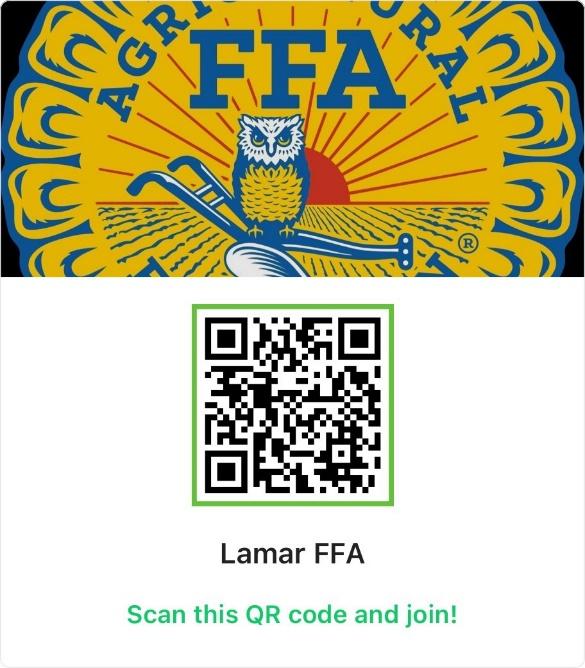 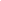 Email subscription- See or email an Agriculture Teacher to be added to the email list. Student Emergency Contact FormPlease return this form to Ms. InfanteName:  _______________________________________________________________________ 
Home Address:  ________________________________________________________________City: 	_______________________________ State:  ________ 	Zip: _______________ 
Home Phone #: _________________________ Cell Phone #:  ___________________________ 
E-Mail Address: ____________________________________ _______________________________________________________________In the event of an emergency, please list the names and telephone numbers of two individuals you would like us to contact:Emergency Contact #1:Name:  _______________________________________________________________________ 
Home Address:  ________________________________________________________________City: 	_______________________________ State:  ________ 	Zip: _______________ 
Home Phone #: __________________________ Cell Phone #:  _________________________Emergency Contact #2: Name:  _______________________________________________________________________ 
Home Address:  ________________________________________________________________City: 	_______________________________ State:  ________ 	Zip: _______________ 
Home Phone #: _________________________ Cell Phone #:  ___________________________Do you give us permission to transport you to the nearest medical facility should you incur serious illness or injury during normal work hours?Yes	                                       NoIf yes, please indicate the name and contact telephone number of the physician or health care provider that you would like for us to contact:Name:  ______________________________________________________________________ 
Home Address:  _______________________________________________________________City: 	_________________________________ State:  ________ 	Zip: _______________ 
Work Phone #: _________________________  Cell Phone #:  ___________________________